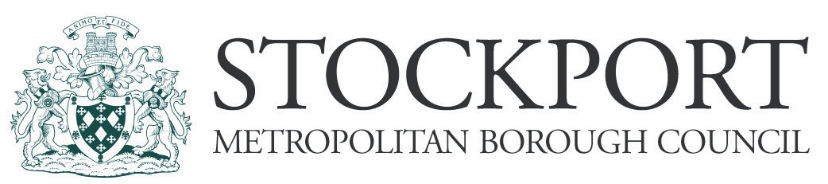 Great Moor Junior SchoolH&S PolicyIf you need this document in a different format, please telephone: 
0161 474 3050 (internal 3050)Content1.	Aims and Objectives (Statement of Intent)	22.	Legal Framework	43.	Scope	54.	Who Does What (Roles and Responsibilities)	55.	How Risks are Managed (Arrangements)	95.1	Accident and RIDDOR Reporting Procedure	105.2	Asbestos Management	105.3	Breakfast Clubs	115.4	Buildings and Facilities	115.5	Child Injury Prevention	125.6	Competent Person(s)	135.7	Control of Substances Hazardous to Health (COSHH)	135.8	Display Screen Equipment (DSE)	145.9	Electrical Safety (Including PAT)	155.10	Fire Safety (Including PEEPS)	165.11	First Aid	175.12	Health and Safety Audits and Inspections	175.13	Health Care Plans	185.14	Infection Control	185.15	Legionella Prevention	195.16	Lockdown and Invacuation	195.17	Lone Working	215.18	Managing Contractors	215.19	Managing Medical Conditions (Inc. Allergens and Anaphylaxis)	225.20	Manual Handling	225.21	Managing Stress	235.22	Off-site Visits - New Procedure for Trips/Visits from April 1, 2021	235.23	Personal Protective Equipment	245.24	Preventing Violence at Work and Personal Safety	255.25	Risk Assessments	255.26	Science (Mainly Applicable to Secondary Schools)	265.27	Smoke Free Policy	265.28	Statutory Compliance Checks	275.29	Severe Weather and Sun Safety	305.30	Training	305.31	Work at Height	315.32	Work Equipment	326.	Monitoring and Review of the Policy	337.	Links with other policies and procedures	338.	Useful contact details	33Aims and Objectives (Statement of Intent)1.1	The school’s Governing Body and Senior Management Team (SMT) recognise and accept their responsibilities for health and safety under civil and criminal law and also under the Services to People’s directorate scheme of delegation, for local management of schools.1.2	As responsible employers and/or persons in control of premises, the requirement to provide, so far as is reasonably practicable, a safe and healthy working environment for all employees, visitors and pupils is acknowledged.1.3	In doing so, the school will expect all staff, parents, pupils and visitors to respect and abide by the requirements of this policy.1.4	In compliance with the Health and Safety at Work etc. Act 1974, the school’s Governing Body will ensure so far as is reasonably practicable that:
The premises are maintained in a safe condition.Safe access to and egress from the premises is sustained.All plant and equipment are safe to use.Appropriate safe systems of work exist and are followed.Sufficient information, instruction, training and supervision are provided. Accidents and work-related illnesses are prevented where possible.The school complies with all appropriate statutory requirements.All risks are minimised via robust risk assessments and policies.Policies are reviewed regularly to ensure effectiveness.High targets and objectives are set to develop the school’s culture of continuous improvement.Adequate welfare facilities are available throughout the school.Adequate resources are available to address health and safety issues, so far as is reasonably practicable. Consultation with employee representatives will be held as and when appropriate on all matters affecting the health and/or safety of employees.ReviewThe Head Teacher/Business Managerwill undertake the necessary arrangements for procedures to be examined and workplaces to be inspected, to ensure that precautions remain suitable and sufficient, by conducting a whole school Annual Risk Assessment and Safety Review. Feedback from this process will be referred to the Governing Body.Governors are required to take steps to ensure that they are kept informed of Stockport Metropolitan Borough Council’s advice and guidance on health and safety matters.Health and Safety is a fixed agenda item on the termly meeting of the Resources Governing Board Committee. The School must review the Health and Safety Policy annually.Staff will be consulted via staff briefings, e-mail updates and through a Health and Safety checklist. Once completed the policy is placed in the shared area to be read by all staff. A hard copy is available on the staffroom notice board. The document details Health and Safety procedure at Great Moor Junior School.Legal Framework2.1	The law requires all employees to:Take reasonable care of their own health and safety and that of others who may be affected by what they do at workCo-operate with their employers on health and safety mattersDo their work in accordance with training and instructionsInform the employer of any work situation representing a serious and immediate danger, so that remedial action can be takenFollow health and safety procedures put in place by their employer.2.2	Teachers and other staff in schools have a common law duty when in charge of pupils to take the same care of them as they would as a parent.This policy has due regard to all relevant legislation including, but not limited to, the following: Health and Safety at Work etc. Act 1974:https://www.legislation.gov.uk/ukpga/1974/37/contents
The Workplace (Health, Safety and Welfare) Regulations 1992:
https://www.legislation.gov.uk/uksi/1992/3004/contents/made
The Management of Health and Safety at Work Regulations 1999:	https://www.legislation.gov.uk/uksi/1999/3242/contents/made
The Control of Substances Hazardous to Health Regulations 2002:
https://www.hse.gov.uk/nanotechnology/coshh.htm
The Reporting of Injuries, Diseases and Dangerous Occurrences Regulations 2013:
https://www.legislation.gov.uk/uksi/2013/1471/contents/made
The Construction (Design and Management) Regulations 2015:
https://www.hse.gov.uk/construction/cdm/2015/index.htm
The Personal Protective Equipment at Work Regulations 1992:	https://www.legislation.gov.uk/uksi/1992/2966/contents/made
The Education (School Premises) Regulations 1999: 
https://www.legislation.gov.uk/uksi/1999/2/contents/made
The Ionising Radiation Regulations 2017 (IRR17):
https://www.legislation.gov.uk/uksi/2017/1075/contents/made
The Food Information (Amendment) (England) Regulations 2019 (Natasha’s Law): 
https://www.legislation.gov.uk/uksi/2019/1218/madeThis policy has due regard to national guidance including, but not limited to, the following:DfE (2021) ‘Health and safety: responsibilities and duties for schools’: 
https://www.gov.uk/government/publications/health-and-safety-advice-for-schools/responsibilities-and-duties-for-schools
DfE (2017) ‘Safe storage and disposal of hazardous materials and chemicals’:
https://www.gov.uk/government/publications/storing-and-disposing-of-hazardous-chemicals-in-schools
HSE (2014) ‘Sensible health and safety management in schools’: 
https://www.hse.gov.uk/services/education/sensible-leadership/index.htmThe Health and Safety at Work etc. Act 1974 determines British health and safety law. The Health and Safety Executive (HSE), with local authorities, enforce this Act.The Management of Health and Safety at Work Regulations 1999 supports the Act.Schools should make sure they are familiar with both of these documents.Scope  3.1	The policy applies to all schools with the Metropolitan Borough who buy back the Health and Safety Package from the Local Authority.3.2	It is important to remember that all staff have three basic rights:  	The right to know about health and safety matters.	The right to participate in decisions that could affect their health and safety.	The right to refuse work that could affect their health and safety and that of othersWho Does What (Roles and Responsibilities)4.1	This section outlines who is responsible for what and delegates tasks and duties in a hierarchical fashion.The Great Moor Junior School Governing BodyThe Governing Body are responsible for health and safety matters at a local level including but not restricted to:Ensuring adherence to the local authority health and safety policy, procedures and standards.Formulating a health and safety statement detailing the responsibilities for ensuring health and safety within the establishment.Reviewing the establishment’s health and safety policy annually and implementing new arrangements where necessary.Monitoring, reviewing and evaluating the school’s health and safety performance.Providing appropriate resources within the establishment’s budget to meet statutory requirements and the local authority health and safety policy, procedures and standards.Receiving from the Business Manager reports on health and safety matters and reporting to (the local authority, or other body as necessary), any hazards that the establishment is unable to rectify from its own budget.Seeking specialist advice on health and safety that the establishment may not feel competent to deal with.  Promoting a positive health and safety culture and high standards of health and safety within the establishment via the nomination of a named health and safety governor.Ensuring that when awarding contracts health and safety is included in specifications and contract conditions and takes account of local authority policy and procedures.Nominated Governor: David KempThe Headteacher: Kate BushawayOverall responsibility for the day-to-day management of health and safety rests with the Head Teacher.As manager of the establishment and of all the activities carried on within it, the Head will advise Governors of the areas of health and safety concern which may need to be addressed by the allocation of funds.  The Head Teacher has responsibility for:Co-operating with the Local Authority and governing body to enable health and safety policy and procedures to be implemented and complied with.Ensuring effective health and safety management arrangements are in place for carrying out regular inspections and risk assessments, implementing actions and submitting inspection reports to the governing body and Local Authority where necessary.Communicating the policy and other appropriate health and safety information to all relevant people including contractors.Carrying out health and safety investigations.Ensuring all staff are competent to carry out their roles and are provided with adequate information, instruction, and training.Ensuring consultation arrangements are in place for staff and their trade union representatives and recognising the right of trade unions in the workplace to require a health and safety committee to be set up.Reporting to the Local Authority any hazards which cannot be rectified within the establishment’s budget.Ensuring that the premises, plant, and equipment are maintained in a serviceable condition.Monitoring purchasing and contracting procedures to ensure compliance with local authority policy.The Head Teacher may choose to delegate certain tasks to other members of staff.  The task of managing health and safety on the site has been delegated by the Head to: The School Business Manager, Shelley Seeds.Responsibilities of the Business Manager include, but are not limited to the following: Attend Senior Management/Leadership Team, full Governing Body meetings relating to Health, Safety and WellbeingNegotiate and influence strategic decision making within the school’s Senior Management/Leadership Team relating to Health, Safety and WellbeingIn the absence of the Head Teacher, take delegated responsibility for Health and Safety related decisionsMonitor the relevant legal, regulatory, ethical and social requirements and the effect they have on your school and staff Ensure people have a clear understanding of the policies and procedures and the importance of putting them into practiceMonitor the way policies and procedures are actioned and provide support where necessaryEnsure the supervision of relevant planning and construction processes isundertaken in line with contractual obligationsEnsure the safe maintenance and security operation of all school premisesManage the maintenance of the school site including the purchase and repair of all furniture and fittingsEnsure the continuing availability of utilities, site services and equipmentFollow sound practices in estate management and grounds maintenanceMonitor, assess and review contractual obligations for outsourced school servicesEnsure a safe environment for the stakeholders of the school to provide a secure environment in which due learning processes can be providedEnsure ancillary services e.g., catering, cleaning, etc., are monitored and managed effectivelyManage the letting of school premises to external organisations, for the development of the extended services and local community requirements.Seek professional advice on insurance and advise the SMT on appropriate insurances for the school and implement and manage such schemes accordingly.Plan, instigate and maintain records of fire practices and alarm tests.Ensure the school’s written health & safety policy statement is clearly communicated and available to all stakeholders Ensure the health & safety policy is implemented at all times, put into practice and is subject to review and assessment at regular intervals or as situations changeEnable regular consultation with stakeholders on health and safety issuesEnsure systems are in place to enable the identification of hazards and riskAssessmentsEnsure systems are in place for effective monitoring, measuring and reporting of health and safety issues to the Senior Team, and Governors ExecutiveEnsure the maximum level of security consistent with the ethos of the schoolOversee statutory obligations are being met for pupils with special educational needs, ensuring that financial and supporting agency services are adequate for their diverse needsThe task of overseeing health and safety on the site has been delegated by the Head to: The Site Manager, Chris Behrens.Responsibilities of the Site Supervisor include, but are not limited to the following: To clean designated areas in accordance with the Authority's approved methods, frequencies and standards.To assist the Headteacher in monitoring the cleaning standards achieved by outside contractors on site.To ensure that the premises are kept secure and safe, including locking & unlocking buildings, Ensure the building alarm is activated & deactivated & premises are secured.Undertake handyperson duties as appropriate.Undertake porterage duties.To assist the Headteacher in the organisation and arrangement of lettings.Deal with members of the public on site during lettings.Undertake regular inspections of the premises to determine the need for repair and maintenance work.Keep appropriate documentation and records of repairs.Monitor the effectiveness of, and ensure the maintenance of, all heating and service installations.Ensure that the grounds maintenance works are fully completed, and records kept up to date.Ensure that the school grounds are free from litter.Monitor the condition of the school fences and gateways and to take appropriate action, with the SBM/Headteacher's approval, to repair and improve the perimeters.Monitor the fuel used in the school buildings.Use equipment, machinery and cleaning materials as directed and to ensure that such equipment is satisfactorily maintained.Ensure that accidents at work and defects of equipment and machinery are reported to the appropriate sources.Undertake administrative/clerical duties connected with the caretaking and cleaning service i.e., order forms, stock returns, work orders, time sheets etcResponsibilities of all other Teaching Staff/Non-Teaching Staff:Apply the school’s health and safety policy to their own department or area of work and be directly responsible to the Head Teacher for the application of the health and safety procedures and arrangements.Maintain or have access to an up-to-date library of relevant published health and safety guidance from sources including CLEAPSS, AfPE etc., and ensure that all subordinate staff are aware of and make use of such guidance.Ensure regular health and safety risk assessments are undertaken for the activities for which they are responsible and that control measures are implemented and regularly reviewed.Ensure that appropriate safe working procedures are brought to the attention of all staff under their control.Carry out regular inspections of their areas of responsibility to ensure that equipment, furniture, and activities are safe and record these inspections where required.Ensure, as far as is reasonably practicable, the provision of sufficient information, instruction, training, and supervision to enable other employees and pupils to avoid hazards and contribute positively to their own health and safety.Ensure that all accidents (including near misses) occurring within their department are promptly reported and investigated using the appropriate forms etc. Arrange for the repair, replacement, or removal of any item of furniture or equipment which has been identified as unsafe.Responsibilities of all other Employees:Under the Health and Safety at work etc. Act 1974 all employees have general health and safety responsibilities. Staff must be aware that they are obliged to take care of their own health and safety whilst at work along with that of others who may be affected by their actions.All employees have responsibility to:Take reasonable care for the health and safety of themselves and others in undertaking their work.Comply with the school's health and safety policy and procedures at all times.Report all accidents and incidents in line with the school’s reporting procedure.Co-operate with school management on all matters relating to health and safety.Not to intentionally interfere with or misuse any equipment or fittings provided in the interests of health, safety and welfare.Report all defects in condition of premises or equipment and any health and safety concerns immediately to their Line Manager.Report immediately to their Line Manager any shortcomings in the arrangements for health and safety.Ensure that they only use equipment or machinery for the purpose that it is intended and that they are competent/have been trained to use.Make use of all necessary control measures and personal protective equipment provided for safety or health reasons.How Risks are Managed (Arrangements)This section outlines the arrangements the school has for the completion of risk assessments and the practical control measures that are in place to reduce risk to all those present on site at a school at any given time.  These measures form part of the Occupational Health, Safety and Welfare Management System (OHSWMS) that is audited on an annual basis, or as and when necessary, by the Local Authority.	Risk assessments consider what measures you need to protect the health and safety of all; staff; pupils; visitors and contractors	Schools will need to think about the risks that may arise in the course of the school day. This could include anything related to the operation of the school premises or delivery of the school curriculum, whether this is on or off site.	Factors included in risk assessments will vary between schools, although some will appear in most schools. The HSE provides guidance on the risk assessment process and Coronavirus: latest information and advice can be found at: Health and Safety Executive-Guidance-Industries-Public services-Education:
https://www.hse.gov.uk/services/education/	Accident and RIDDOR Reporting ProcedureThe school reports in accordance with the Local Authorities accident/incident reporting procedure, which requires employees to report accidents, violent incidents, dangerous occurrences, and near misses using the online reporting system. Interactive Stockport.gov.uk:http://interactive.stockport.gov.uk/olf/AccidentsandIncidents/01-What.aspxSchool accident reports are monitored for trends on a termly and annual basis and a report made to the Governors at the next scheduled meeting. The Head Teacher, or their nominee, investigates accidents and takes remedial steps to avoid similar instances recurring. Any accidents reportable to the HSE under the Reporting of Injuries, Diseases and Dangerous Occurrences Regulations 1995 (RIDDOR) will be investigated by the SMBC Health Safety and Wellbeing Team because this responsibility is delegated to them through the school’s H&S SLA.  Please call the team on 0161 474 3056 for assistance.Responsibility for accident/near miss reporting is with:	Shelley SeedsAsbestos ManagementAsbestos Responsible Person:	Shelley Seeds/Chris BehrensThe Asbestos Responsible Person has received Asbestos Awareness Training delivered by High Speed Training.The Asbestos Responsible Person will ensure that:The asbestos register is maintained and that any changes are recorded and notified to the authority.All work on the fabric of the building or fixed equipment is entered in the permission to work log and signed by those undertaking the work.An annual visual inspection of asbestos containing materials on site is conducted and is recorded in the asbestos log.The Asbestos Register is held: 	In the main school office.Breakfast ClubsFor schools that run or host breakfast clubs there is guidance available regarding hygiene and the national school breakfast club programme run by the Government and also some helpful FAQ’s.Buildings and FacilitiesSchools are required to follow The School Premises (England) Regulations 2012 and meet compliance standards as outlined by the Department for Education (DfE). Safeguarding pupils is also very important, making the need for safe and secure buildings a high priority.Studies show that safe, well-maintained school buildings that are free from disruption can increase teaching time and reduce rates of teacher turnover by 25%. In 2019, a teacher wellbeing survey by Ofsted highlighted how a lack of physical resources—including computers and audio-visual resources—restricted a teacher’s instructional ability. Lack of resources may also contribute to low levels of occupational well-being for teachers.To be effective, school facilities management requires a nominated individual to co-ordinate activity, implement processes, and use software solutions to support them.  A recommended tool to help manage buildings and facilities and ensure compliance is Every: https://www.weareevery.com/ Strategic estate management is the activity that seeks to make sure the land and buildings in a school estate support the responsible body’s overall education goals and objectives over time. It is a whole organisation activity - to be effective it must be fully coordinated and integrated with the organisation’s business planning processes. Good strategic estate management will help your school be:Child Injury PreventionThe Child Accident Prevention Trust (CAPT) provides an excellent repository of resources, materials and guidance a link to their website appears below.Child Safety Week is an annual community education campaign run by (CAPT), acting as a catalyst for thousands of safety conversations and activities UK-wide.They help families build confidence and skills in managing the real risks to children's safety. They want all children to have the freedom to grow and learn, safe from serious harm.Competent Person(s)Schools must appoint a competent person to ensure they meet their health and safety duties. A competent person is someone with the necessary skills, knowledge and experience to give sensible guidance about managing the health and safety risks at the school.This can be someone appointed directly by the school, or the employer can arrange support from outside the school. If the school chooses not to use the Council’s health and safety SLA, they must appoint a ‘competent person’ to provide ‘health and safety assistance’ in accordance with Regulation 7 of the Management of Health & Safety at Work Regulations 1999.The school gets their competent health and safety advice from: Stockport MBCControl of Substances Hazardous to Health (COSHH)All substances which may be considered hazardous to health must have been assessed (except in Science – these are covered by CLEAPSS hazards). A copy of the health and safety data sheet and COSHH assessment will be available in the location where the chemicals are used/stored. Any person using these chemicals must ensure they have seen and follow the information given on the COSHH assessment (including the wearing of any identified PPE). Staff must not bring any hazardous chemical onto the school site unless prior permission has been sought and a COSHH assessment has been completed.Display Screen Equipment (DSE)It is the school’s duty as outlined in the Health and Safety (Display Screen Equipment) Regulations as amended by the Health and Safety (Miscellaneous Amendments) Regulations 2002, to identify if employees would be classed as DSE Users, and assess their needs appropriately.The definition of a DSE user is:‘An employee who habitually uses DSE for a significant part of their working day’The school adopts and follows SMBC’s DSE Guidance taken from the staff handbook (January 2019) section 15.4 which is reproduced below:“Employees who use a computer or other Display Screen Equipment for a significant part of their working day are entitled to an eyesight test to be carried out by a qualified Optician.The Council will pay for the cost of eyesight tests and the provision of glasses up to but not exceeding the current amount set out in the Pay, Additional Payments and Allowances policy, which says that for a “Subsidy for corrective glasses (Display Screen Use) An allowance of £62.94 will be made to employees who need corrective glasses to comply with Display Screen Equipment (DSE) Regulations.In order to process any claim for reimbursement for these, the prescription detailing exclusive VDU use must be provided on application to your Manager to check criteria and must be kept for 6 years after application. Claims for reimbursement can only be processed if made on iTrent employee self-service and must be claimed within 6 months of the test. Only one claim within any 2-year period can be made. However, if employees are experiencing problems associated with VDU or DSE use then you should contact HR for advice.If an employee enters into a period of notice, the Council will not reimburse for eye tests or prescriptions for glasses.All school staff who habitually use computers as a significant part of their normal work (seated at a workstation with continuous or near continuous spells of an hour will be asked to complete a DSE Self-Assessment.Electrical Safety (Including PAT)Arrangements are in place for the testing of fixed wiring and fixed appliances by competent electrical engineers.What the School Must Do:When purchasing equipment, ensure that it is suitable for intended use and built to a relevant British StandardEstablish a system for correctly wiring and fusing new appliances before useEnsure sufficient sockets are available before purchasing extra electrical equipmentEnsure that no portable electrical equipment is brought onto premises and used unless it has been inspected by a competent personConsider other means of reducing risk e.g., low voltage equipment, RCDs. (circuit breakers) Ensure that a system is in place to ensure regular inspection and testing of high-risk portable electrical equipment annually and the fixed installation equipment every 5 years by a competent person. [See SMBC guidance for more details]Ensure that a system is in place for reporting faulty electrical equipment Ensure systems exist to withdraw all faulty equipment from service until repaired by a competent person Monitor arrangements, follow-up action and risk assessment according to resultsEnsure all contractors working with electricity are competent. Keep records of maintenance throughout the life of the system/equipmentIn order to reduce the risk, Portable Appliance Testing (PAT) should be standard practice when: There is reason to suppose the equipment may be defective, but this cannot be confirmed by visual inspection.Any repair, modification or similar work has been done to the equipment;An interval has elapsed appropriate to the equipment, the manner and frequency of use and the environment Those who wish to undertake electrical testing work would normally be expected to have more knowledge and to be able to demonstrate competence through the successful completion of a suitable training course. A member of staff can do this if they have had suitable training. Greater knowledge and experience are needed than for inspection alone, and they need to have the right equipment to do the tests. They should know how to use the equipment correctly and how to interpret the results. Where testing is done by a contractor invited to a site, safe working arrangements must be discussed and agreed before the work starts. This enables everyone concerned to know who is doing what and who is responsible for what, so that the work can be done safely and without risk to the contractor’s employees, the site employees and others who might be affected.Fire Safety (Including PEEPS)The school will ensure that a fire evacuation drill is completed at least once per term and will record the date, time taken to evacuate and any other relevant details in the fire logbook. The fire logbook will be kept up to date with entries for weekly fire alarm checks and fire door (means of escape) checks, monthly emergency lighting checks and fire extinguisher checks and any contractor visits or false alarms. Arrangements are in place for evacuating disabled people via Personal Emergency Evacuation Plans PEEP). The Headteacher and Governors will ensure a school Fire Risk Assessment is completed and reviewed at least annually by the competent person at the school and a full Fire Risk Assessment (FRA) by an external professional is completed every 4 to 5 years. There are no specific time periods in law for how often fire risk assessments must be carried out or reviewed. The law simply says that the person responsible for the assessment in your building must review it ‘regularly’ to make sure it’s up to date.The responsible person must review the fire risk assessment if:there’s reason to think it’s no longer valid (for example, if there has been a fire in the building)there have been significant changes since the assessment was done (for example, major building works or more people using the building)All staff are responsible for ensuring that pupils and visitors evacuate in an orderly and timely fashion in the event of the alarm sounding. All staff are responsible for ensuring evacuation routes and doors are kept clear at all times. First AidThere are no hard and fast rules on exact numbers of first aiders required in any given school. Headteachers have to make a judgement based on their own circumstances and a suitable and sufficient risk assessment. Governing bodies/Headteachers should consider the likely risks to pupils and visitors, as well as employees,The HSC provide guidance on numbers of first-aid personnel based on employee numbers. As a general guide, they recommend that: a lower risk place of work (e.g. shops, offices, libraries), with fifty to one hundred employees, should consider having at least one first aider;Schools will generally fall into the lower risk category, but some schools or areas of activity may fall into the medium risk category. Schools should base their provision on the results of their risk assessment. If there are parts of the school where different levels of risk can be identified, the schools should consider the need to make different levels of provision in different areas/departments. When considering how many first-aid personnel are required, the Governing body/Headteacher should also consider the information contained in the DfE document highlighted in the reference section below.Up to date lists of all first aiders are displayed in the main entrance, on each corridor and on the back of toilet doors. The appointed first aiders are: Shelley Seeds, Lucie Howes, Aoife Doogan, Nadia Morrey, Amy Bennett, Niall Canon, Mark Gill.First aid kits are located in the main office and in every classroom. Portable kits are made available to staff for off-site trips and visits.Health and Safety Audits and InspectionsRegular visual inspections of the site and installations, where defects are identified and recorded are carried out by the Site Supervisor.  We recommend that this kind of safety tour be completed every month as part of best practice.A documented facilities and health and safety inspection of the site be carried out termly by the School Business Manager, Site Manager, and Health and Safety Governor.The Headteacher with the Health and Safety Governor will undertake an inspection of the premises and safety management systems on an annual basis and report to both the relevant sub-committee and full governing body meetings.As part of the Health, Safety, and Wellbeing team service level agreement an annual Audit and Inspection of the site is undertaken.Health Care PlansIndividual healthcare plans are documents drawn up involving people who might be required to contribute to a child's care while at school. This could include the head teacher, the class teacher, the school nurse, care or support staff, other staff members who might need to provide medical or emergency care, parents and their children.Health care plans are in place for those pupils with complex medical needs e.g., chronic, or ongoing medical conditions.These plans are reviewed annually by School Nurse and Shelley Seeds.Infection ControlThe school follows Government Guidance and regularly checks SLA online for updates.Prevent the spread of infections by ensuring routine immunisation, high standards of personal hygiene and practice, particularly handwashing, and maintaining a clean environment. Please contact the Public Health Agency Health Protection Duty Room (Duty Room) on 0300 555 0119 or visit www.publichealth.hscni.net  or www.gov.uk/government/organisations/Public-health-england  if you would like any further advice or information, including the latest guidance. Legionella PreventionThe school has a Legionella Risk Assessment and a Written Scheme of Control which is held in the main office and on computer. The Headteacher is responsible for ensuring that actions identified in the Written Scheme of Control are completed including monthly temperature checks and the weekly flushing records.Lockdown and InvacuationThose with responsibility for schools and colleges are advised to consider the threat from a broad range of terrorist methodologies. Such methodologies may include Vehicle as a Weapon, Marauding Attacks with either bladed weapons or firearms and improvised explosive devices etc. Planning your emergency response should such an incident occur would likely require a range of emergency responses, including a consideration of emergency evacuation, “invacuation” (inward evacuation) & lockdown procedures, alongside the use of protected spaces.Although most people use the term ‘lockdown’ to refer to getting everyone into a safe place and sealing the exits, it is actually one element of a wider practice known as ‘invacuation’.  Invacuation is the process of getting everybody inside and safe and securing the building.In most cases, pupils will be able to stay in their classroom during an invacuation, and the school day can continue as normal, just with everyone staying indoors.Lockdown goes a step further, in that everyone on the premises – staff, pupils and visitors – are moved away from the potential danger to a place where they cannot be seen from outside the building.Lockdown is only used in extreme circumstances where there is a serious and current threat to the safety of those in the building and/or facilities.Invacuation might be required if:There is local air pollution due to a nearby fire or chemical release.There is a fierce dog or wild animal on the grounds.There is an incident or civil disturbance in the area that might affect the school.Lockdown might be implemented if:There is an aggrieved, deranged, or intoxicated person trying to gain access to the school (this could be a parent or a stranger).There is an intruder on the site.There is an internal threat from a student.Invacuation or lockdown could be triggered if there is an urgent imminent threat, or as a precaution because of a threat in the vicinity.Legislation requires schools to take appropriate measures to keep users of school sites safe.The complexity of the Lockdown plan will depend on the school’s perception of risk: for instance, inner city schools and faith schools may feel more under threat than a small rural school.InvacuationIn most schools, an invacuation will take the following shape:A clear signal should be given that pupils, staff, and visitors can identify as an invacuation signal.If pupils are outside, staff should immediately take them to the nearest safe area inside the building.All external doors and windows should be shut and locked as necessary.The staff member in charge of taking the register must notify the office if any children are unaccounted for.Everyone should remain where they are until the all clear is given.LockdownSchools should identify suitable lockdown areas to be used in serious incidents. A lockdown area should be large enough to accommodate the likely number of people who would need to use it.Ideally, a lockdown area should also:Have a separate means of escape.Have no windows or doors directly to the outside.Have a lockable door.The steps taken will be the same as during an invacuation, but there should be an additional signal that lets people know the school is in lockdown. The doors and windows must be shut and locked, and blinds or curtains should be drawn. Depending on the nature of the threat, children may be told to hide under their tables.Schools should identify a staff member who will be responsible for supervising each lockdown area.Schools should practise invacuation procedures with pupils, in the same way and with the same frequency that they hold fire drills.Schools must take care not to frighten pupils and clear, strong communications are required to ensure that children know that practices are for the purpose of preparing them for the “real thing”, without introducing a fear factor.  The more lockdowns are practised the less fearful pupils become.Lone WorkingStaff are encouraged not to work alone in school.  Where lone working is deemed necessary it is risk assessed and monitoring systems put in place.The school adopts and follows SMBC’s Lone Working Policy.Managing ContractorsThe school-based person appointed to liaise and monitor contractors on site is: Shelley SeedsThe school adopts and follows SMBC’s Managing Contractors Policy.Managing Medical Conditions (Inc. Allergens and Anaphylaxis)The school follows DfES guidance on the dispensing of medicines within school.  The administration of medicines is the overall responsibility of parents/carers. The headteacher is responsible for ensuring children are supported with their medical needs whilst on site, and this may include managing medicines where appropriate and agreed with parents/carers.There are extensive resources available on SLA Online and schools are advised to make use of these resources.Records of administration will be kept by: 	Shelley Seeds in main officeManual HandlingThe school follows SMBC’s Manual Handling Guidance and completes risk assessments on any significant manual handling tasks. Employees who complete manual handling tasks will have suitable and sufficient training.  Where employees are required to lift pupils, they will receive training in appropriate moving and handling techniques along with training in the use of any specific equipment, they may be required to use, such as hoists and slings.Managing StressThe school and governing body are committed to promoting high levels of health and wellbeing and recognise the importance of identifying and reducing workplace stressors through risk assessment, in line with the HSE management standards.The school adopts and follows SMBC’s Stress Policy, making use of the Self-Assessment Tool, Stress Risk Assessment and Mental Health Toolkit as required.The school has access to counselling services by manager referral or self-referral via SMBC’s arrangement.Off-site Visits - New Procedure for Trips/Visits from April 1, 2021The trips and visits element of the Head Teacher Support SLA has moved to the Health & Safety Team.We have reviewed the process and updated the procedure. The new procedure is a more streamlined process using an on-line form to notify the team of a school’s intention to undertake a trip. You will no longer be required to send the OSVF form or the names of pupils and staff attending the trip. The link to the on-line form will be hosted on both office online and SLA on-line. We have also provided a toolkit to help you navigate the new procedure.Once you complete the on-line form, you will receive an e-mail to confirm its receipt and reference number. For trips and visits that fall in either category 3 or 4 you will then be required to send your risk assessment to the Health and Safety team, who will review and advise the visit leader of any changes or additions required.
Please ensure that you use the up-to-date risk assessment template available on SLA online and described below.We have provided a toolkit to guide you through the new procedure.  This is available via SLA-online.EVC and visit leader trainingThe SMBC Workforce Development team has produced an e-learning course for Educational Visit Coordinators and Visit Leaders. This course will be accessible as part of the trips and visits package and a link will be sent to you once the school has paid for the trips and visits package.Personal Protective EquipmentPersonal Protective Equipment Regulations (PPE) 2018.Some working environments present significant risks to employee health and safety (e.g., from falling materials, contact with hazardous substances, contaminated air, extremes of temperature, etc.). In such environments, there is a duty on the employer to provide their workers with personal protective equipment (PPE) to reduce the potential risk of harm when it cannot be reduced or mitigated by any other means (“last resort” principle).
A suitable and sufficient risk assessment must be carried out, prior to providing PPE, to determine that potential risk cannot be mitigated through other control measures.PPE includes, but is not limited to, high-visibility clothing, protective footwear, safety helmets, eye protection, safety harnesses and even respiratory protective equipment (RPE).The Key factors of PPE regulation are:Suitable provision - where it has been assessed that PPE is required, the provision of PPE must be suitable and appropriate to the work-task and its associated risk i.e., the equipment must fit the user properly and be of proportionate size and weight for them to use it. ‘The equipment must also be CE marked in accordance with the Personal Protective Equipment Regulations 2002.’Compatibility and effectiveness - where more than one item of equipment must be worn for any given task, the PPE items must still be effective when worn together. The wearing of one item (e.g., protective eyewear) must not cause the other item to be ill fitting, and therefore ineffective (e.g., a respirator) and vice versa.Maintenance and storage – PPE must be properly looked after, maintained, and stored. Reusable items must be properly cleaned and kept in good condition. If items have disposable parts (e.g., respirator filters) replacements parts must be properly compatible with the original piece of equipment.Considerations such as having replacement PPE available (in the event of damage or malfunction) and appointing someone to oversee how and when items are maintained are important too.
Use and training – It’s the duty of the employer to ensure that employees have correct training on the use of PPE, what level of responsibility that the employee has towards the maintenance of PPE and that they are properly informed about the risks that the PPE is protecting them from. It is also the responsibility of the employer to ensure that any PPE provided is being used correctly.Employee responsibility – The duty of the employee is to use PPE in accordance with instruction and training. Employees also have a responsibility to report any damage, defects, or loss of equipment that they are aware of.It should be noted that wherever PPE has been identified as being required as part of the control measure provision, then this must be provided at no cost to the employee (this includes replacement of such equipment).Preventing Violence at Work and Personal SafetyThe Health and Safety Executive (HSE) defines work-related violence as:Any incident in which a person is abused, threatened, or assaulted in circumstances relating to their workThis can include verbal abuse or threats as well as physical attacks. The school resources explain what HSE is doing to address the issue of work-related violence and provide access to a wide range of information.Risk AssessmentsRisk assessments are completed for any significant risks in accordance with the SMBC Risk Assessment guidance.  These cover curriculum-based activities in school, school visits and the running of the school building and groundsResponsibility for ensuring risk assessments have been completed lies with Katie Higson / Deputy Head.Risk Assessments are held centrally in the staff shared area and are available for all staff to view.These risk assessments are working documents and will be viewed by staff carrying out the activity.Risk Assessments will be reviewed on an annual basis or whenever there is a significant change to the activity/task /personnel or following an accident.Specific risk assessments relating to individuals, e.g., staff member or young person/pupil are held on that person’s file and will be undertaken by their line manager or teacher as required.Please note that there is a full range of specific risk assessments available on SLA Online under Risk Assessments.Science (Mainly Applicable to Secondary Schools)CLEAPSS offers advice to employers on all aspects of practical science, especially health & safety and equipment provision. It is a consortium of local authorities with a duty to provide education and at the time of writing, all those in England, Wales, Northern Ireland and the offshore islands are subscribers as are the great majority of foundation, voluntary aided and independent schools, academies and post-16 colleges. Address: The Gardiner Building, Brunel Science Park Kingston Lane Uxbridge UB8 3PQ | Tel: 01895 251496 | Fax: 01895 814372 | E-mail: science@cleapss.org.uk | Website: www.cleapss.org.uk Smoke Free PolicyAll SMBC schools and premises operate a strict no smoking policy and this includes electronic cigarettes.Statutory Compliance ChecksSevere Weather and Sun SafetyUnder the new PHSE Curriculum which came into force in September 2020, all English primary schools must now educate pupils about safe and unsafe exposure to the sun and how to reduce the risk of sun damage, including skin cancer.Please see below revised guidance from ourselves and our Health colleagues which reflects the latest guidance. Please note that there are some changes to certain circumstances where Health and Cancer Research findings show the types of exposure and activity where the 8-hour sun creams can lose a very high percentage of their protection which may leave children vulnerable to the sun.In such specific circumstances reapplication is recommended and this is mentioned in the primary guidance. There is often some misunderstanding around the use of sunscreen in primary schools. What is needed is a practical approach toward the application of sunscreen in schools, particularly with younger or less able children.  This is why having a clear policy on the issue will help schools.

By law, schools are allowed to apply sunscreen to children. The Health and Safety Executive (HSE) states that ‘health and safety legislation does not prevent school staff from applying or helping pupils apply sun cream. The Department for Education has already made clear that schools are expected to take a sensible approach to this issue.’NICE, the National Institute for Health and Care Excellence, backs this up, identifying children as an at-risk group for sun damage. Its guidance says head teachers should take action to protect children from over-exposure to UV rays, and that schools should develop a policy to ensure they are protected as much as possible when they’re outside for more than a brief period in strong sunlight.
Legally, schools can, then, ask parents to supply sunscreen for use during the day and help children apply it if necessary.TrainingThe Head Teacher must ensure that staff receive information and training about health and safety. This includes:how to assess risks specific for their jobhow to meet their roles and responsibilities identified within the health and safety policyThey can do this in different ways depending on individual or specific need. For example, providing staff with written guidance may be appropriate in some cases, while attending a training course may be more appropriate for others.Staff whose work involves a greater element of risk will need extra or specific training. The HSE risk management guidance provides information about when staff require specific training in, for example:using industrial machinerymanaging asbestoshaving responsibility for the storage and accountability for potentially hazardous materials in their buildingsAll members of staff, as part of their Induction to the school, will receive training on the requirements of this health and safety policy.The Health and Safety at Work Act (HASAWA) 1974As a brief overview, the HASAWA 1974 requires that workplaces provide:Adequate training of staff to ensure health and safety procedures are understood and adhered toRefresher training is provided as requiredTraining is recordedWork at HeightThe school adopts and follows SMBC’s Work at Height Guidance.When working at height (including accessing storage or putting up displays) appropriate stepladders or kick stools are to be used. Staff must not climb onto chairs or other furniture under any circumstances.Staff must not use access equipment unless appropriate training has been given. A risk assessment must be completed for the access equipment or task, and staff using the equipment must have access to and comply with the risk assessment. The access equipment must be visually checked before each use. An inventory is required for all access equipment, with a formal written 6-monthly check (tower scaffolds require specialist and more frequent checks).Work EquipmentAll work equipment will be purchased from a reputable supplier. Before purchase the following considerations must be given: The installation requirementsThe suitability for purpose The positioning and or storage of the equipment Maintenance requirements (contracts and repairs) Training and use of the equipment. Staff must not use new items of work equipment unless appropriate training has been given. A risk assessment must be completed for the work equipment, and staff using the equipment must have access to and comply with the risk assessment. All plant and equipment requiring statutory inspection, testing and maintenance, (for example steam boilers, pressure cookers, lifting equipment, local exhaust ventilation) will be inspected by an approved contractor (if the school does not use an approved contractor, it will ensure a competent contractor is used). Any PPE required for the use of work equipment will be supplied free of charge by the school. All employees must wear the PPE when operating such equipment.Monitoring and Review of the Policy6.1	All schools should regularly monitor and review their health and safety policies to ensure they are reducing risks. As part of this monitoring, schools should investigate incidents to ensure that they are taking appropriate corrective action, sharing learning and putting necessary improvements in place.6.2	Where there is a major health and safety incident at the school, the Health, Safety and Wellbeing team from SMBC will assess the effectiveness of the school’s procedures and its response. They will also, make recommendations for necessary changes to policies and procedures.Useful contact details The Corporate Health and Safety team: 
Phone: 	0161 474 3056Email: 	healthandsafety@stockport.gov.ukProduced byHealth Safety and Wellbeing,Corporate Support Services Date approved and agreedDecember 2024Review DateNovember 2024Version4.0Name:Name:Kate BushawayDavid KempSignature:Signature: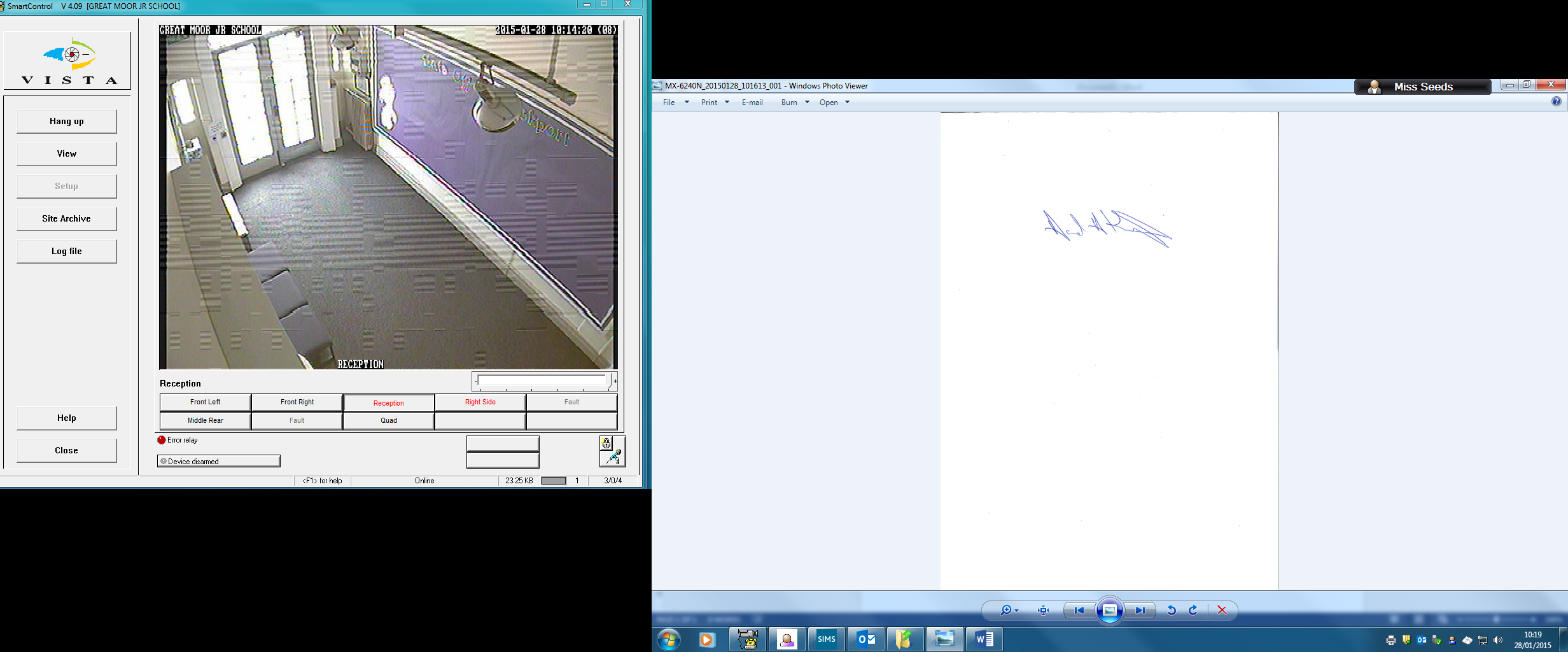 Date: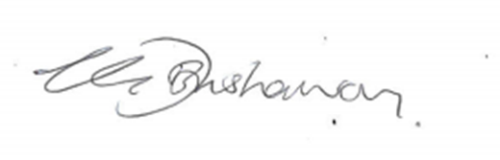 Date:5/12/235/12/23Head TeacherChair of GovernorsSLA Navigation: Accident and RIDDOR Reporting ProcedureAccident and RIDDOR Reporting-Reporting an accident, incident or near miss in a school-One Page Guidance Note (Jan 2022)Accident and RIDDOR Reporting-Accident Reporting Guidance for Schools (Jan 2022]Other Resources: Accident and RIDDOR Reporting ProcedureIncident Reporting in Schools HSE EDIS1: 
 https://www.hse.gov.uk/pubns/edis1.pdf Reporting Accident in Schools:https://www.safetyfirstaid.co.uk/reporting-accidents-in-schools/ SLA Navigation: Asbestos ManagementAsbestos-Asbestos Management and Control-Policy Document Feb 2020Asbestos-How to Manage Asbestos in your School-One Page Guidance Note Apr 2019.Other Resources: Accident ReportingAsbestos Management in Schools Guidance: 
https://www.gov.uk/guidance/asbestos-management-in-schools Asbestos in Schools:https://www.hse.gov.uk/services/education/asbestos.htm SLA Navigation: Breakfast ClubsBreakfast Clubs-Food Hygiene Guidelines-produced by Environmental Health Team Jan 2022Other Resources: Breakfast ClubsNational School Breakfast Club Programme: 
https://www.gov.uk/guidance/breakfast-clubs-programme-2021-2023 
Breakfast clubs and COVID guidance: 
https://www.gov.uk/government/publications/protective-measures-for-holiday-or-after-school-clubs-and-other-out-of-school-settings-for-children-during-the-coronavirus-covid-19-outbreak
FAQ’s for Breakfast Clubs: https://schoolleaders.thekeysupport.com/pupils-and-parents/extended-services/breakfast-clubs-faqs/ SafePoorly maintained schools are likely to be more hazardous.SuccessfulEnsuring that facilities are designed well for delivering the curriculum and avoiding poor physical environments can be linked with levels of attainment.Financially sustainableAn effectively managed estate will minimise surplus provision, minimise revenue costs, optimise revenue generation, prioritise investment and maintain asset value.EfficientRepairs, maintenance and works to schools can be planned, minimising emergency works and preventing failures and loss of facilities. Planned works will be less costly than emergency works.AppealingA well-maintained school will help create a positive impression and attract pupils.SLA Navigation: Building and FacilitiesBuildings and Facilities-Guidance for Schools Essential Maintenance-ESFA Document 2016Buildings and Facilities-Window Delimiter Safety Notice updated Jan 2022Buildings and Facilities-Short Guidance Note, The inspection routines for goal postsBuildings and Facilities-Don’t Slip Up PosterOther Resources: Building and FacilitiesManaging Risks in Schools:
https://www.hse.gov.uk/services/education/index.htmSchool Maintenance and Construction Work: 
https://neu.org.uk/advice/school-maintenance-and-construction-work  Other Resources: Child Injury PreventionChild Accident Prevention Trust: 
https://www.capt.org.uk/Pages/Category/who-we-are Keeping children safe in education: 
https://www.gov.uk/government/publications/keeping-children-safe-in-education--2 Safeguarding in schools: 
https://learning.nspcc.org.uk/safeguarding-child-protection-schools Other Resources: Competent Person(s)Advice from the Health and Safety Executive:https://www.hse.gov.uk/services/education/faqs.htm SLA Navigation: Control of Substances Hazardous to Health (COSHH)Guidance and Procedure Document Including Risk Assessment- OSHH Managing CoSHH in school’shttps://www.educationstockport.uk/Pages/Download/5ea30be2-be86-4f2f-b95d-7e7a20da65bb/PageSectionDocumentsOther Resources: Control of Substances Hazardous to Health (COSHH)Advice for schools from the Health and Safety Executive:
https://www.hse.gov.uk/services/education/publications.htm#a7  
A step by step guide to COSHH assessment [hsg97]:https://www.hse.gov.uk/pubns/priced/hsg97.pdf SLA Navigation: DSEDisplay Screen Equipment-Stockport Schools DSE Guidance November 2021Other Resources: DSEGuidance on use of equipment while working remotely:
https://www.nasuwt.org.uk/advice/health-safety/using-display-screen-equipment-remote-education.htmlWork With Display Screen Equipment: Guidance on the DSE Regulations:
http://www.hse.gov.uk/pubns/priced/l26.pdf 
A step by step guide to DSE – indg36:
https://www.hse.gov.uk/pubns/indg36.PDF The Key DSE policies:
https://schoolleaders.thekeysupport.com/policy-expert/health-safety/display-screen-equipment-dse-policies/ Training: DSEWorkstation DSE Assessment in Educationhttps://www.firsthealthandsafety.co.uk/Workstation-DSE-Assessment-Education SLA Navigation: Electrical Safety (including PAT)Electrical Safety-PAT SMBC Guidance, Risk Assessment & Debunking the Myths of PAT, Nov 2021Electrical Safety-Seaward Portable Appliance Testing – A Practical GuideElectrical Safety-SMBC Safety Notice on Electric GatesOther Resources: Electrical Safety (including PAT)Maintaining portable electric equipment in low-risk environmentshttps://www.hse.gov.uk/pubns/indg236.pdf Electrical Safety in Schools https://www.hse.gov.uk/toolbox/electrical.htmSLA Navigation: Fire Satefy (including PEEPS)Fire Safety on School Sites-PEEP Guidance for Schools Jan 2022Fire Safety on School Sites-Fire Safety Guide and Logbook for Schools Sept 2020Fire Safety on School Sites-Fire Safety Guidance For schools, SMBC Guidance Apr 2020Fire Safety on School Sites- Guidance for Safe use of Fire Extinguishers Apr 2020Fire Safety on School Sites-Short Guidance Note on Children’s Display Work Mar 2019Fire Safety on School Sites-Fire Emergency Plan, SMBC Model Plan for Schools Jul 2017Fire Safety on School Sites-Short Guidance Note on Fire Risk Assessment July 2016Other Resources: Fire Safety (including PEEPS)General Fire Safety Hazards – Guidance from the HSE
https://cpdonline.co.uk/knowledge-base/health-and-safety/fire-safety-in-schools/Fire Safety including risk assessment in Educational Premises:
https://www.gov.uk/government/publications/fire-safety-risk-assessment-educational-premisesTraining: Fire Safety (including PEEPS)Fire Safety in Schools Everything a school needs to know about fire safety free on-line learninghttps://cpdonline.co.uk/knowledge-base/health-and-safety/fire-safety-in-schools/SLA Navigation: First AidFirst Aid-SMBC Policy Statement and Long Guidance Note on First Aid for Schools November 2021First Aid-New Rules Regarding Paediatric First Aiders Guidance Note 2017First Aid-SMBC Short Guidance on First Aid for Schools 2016First Aid-SMBC Health and Safety Notice – Use of Heat Packs 2011Other Resources: First AidGuidance for First Aid in Schools:
https://assets.publishing.service.gov.uk/government/uploads/system/uploads/attachment_data/
file/306370/guidance_on_first_aid_for_schools.pdfFirst Aid in Schools:
https://neu.org.uk/advice/first-aid-schoolsSLA Naviation: Health and Safety Audits and InspectionsHealth and Safety Audits and Inspections-Schools Health Safety and Welfare Inspection Checklist (January 2022)Health and Safety Audits and Inspections-Inspection and Audit Report Format (June 2019)Health and Safety Audits and Inspections-Compliance SpreadsheetOther Resources: Health and Safety Audits and InspectionsHealth and Safety Responsibilities for Schools:
https://www.gov.uk/government/publications/health-and-safety-advice-for-schools/responsibilities-and-duties-for-schools Other Resources: Health Care PlansWhat is an individual health care plan:
https://www.educare.co.uk/news/what-is-an-individual-health-care-plan SLA Navigation: Infection ControlInfection Control-Introduction and infections in childcare setting chapters 1 & 2 (March 2021)Infection Control- Guidance on infection control in schools, Public Health Agency (March 2017)Infection Control-Guidelines for the management of scarlet fever HM Gov (2017)Other Resources: Infection ControlThe latest information (3 December 2021) to help manage Covid in school and education settings:
https://www.gov.uk/government/publications/coronavirus-covid-19-local-restrictions-in-education-and-childcare-settings/contingency-framework-education-and-childcare-settings 
The latest operational guidance (2 December 2021) for Covid 19 in schools: https://www.gov.uk/government/publications/actions-for-schools-during-the-coronavirus-outbreakSLA Navigation: LegionellaManaging Legionella-SMBC Legionella Policy Dec 2021Managing Legionella-Legionella Difference between Risk Assessment and Written Scheme of Works Short Guidance Note 2021Managing Legionella-Legionella Short Guidance note 2016Managing Legionella-L8 ACOP 2013 Edition 4Managing Legionella- Water checks recording templateOther Resources: LegionellaAdvice for school with managing legionella:
https://www.waterhygienecentre.com/blog/legionella-schools  Managing Contractors Guidance from the HSE:
https://www.hse.gov.uk/healthservices/legionella.htmLegionnaires’ Disease – A Brief Guide for Duty Holders INDG458https://www.hse.gov.uk/pubns/indg458.pdf SLA Navigation: Lockdown and InvacuationLockdown/Invacuation-Lockdown Template for Schools, Gov.UKLockdown/Invacuation-West Yorkshire Safer Schools Forum Invacuation Guidance Note 2020–cited as Best PractiseOther Resources: Lockdown and InvacuationTalking to children about terrorism and distressing events:
https://www.theschoolrun.com/talking-children-about-terrorism-and-distressing-events Crowded places guidance: 
https://www.gov.uk/government/publications/crowded-places-guidance/evacuation-invacuation-lockdown-protected-spaces School Lockdown Procedures NASUWT:
https://www.nasuwt.org.uk/advice/health-safety/school-lockdown-procedures.html How to Create a Lockdown Procedure: 
https://cie-group.com/how-to-av/videos-and-blogs/how-to-create-a-school-lockdown-procedure SLA Navigation: Lone WorkingLone Working-Lone Working and Personal Safety Policy Dec 2021Lone Working-Lone Working Risk Assessment Template Dec 2021Lone Working-indg73 HSE Protecting Lone Workers Mar 2020Other Resources: Lone Working Best practice on managing lone working: 
https://www.suzylamplugh.org/   HSE Guidance: 
https://www.hse.gov.uk/lone-working/employer/manage-the-risks-of-working-alone.htm
National Education Union Guidance for Lone Working: 
https://neu.org.uk/advice/lone-working-support-staff   SLA Navigation: Managing ContractorsManaging Contractors-Management of Contractors Policy Version 3 (2021) Managing Contractors-Managing Contractors Short Guidance Note (2020)Managing Contractors-Management of Contractors Permit to Work Guidance and Template (2021) Other Resources: Managing ContractorsManaging Contractors Guidance from the HSE:
https://www.hse.gov.uk/pubns/priced/hsg159.pdf  Advice for school with managing contractors:
https://www.safety-mark.co.uk/managing-contractors-in-schools/ Other Resources: Managing Medical Conditions (Including Allergens and Anaphylaxis)Asthma Uk Website:https://www.asthma.org.uk/ Asthma Uk Website:https://www.anaphylaxis.org.uk/ Administering medicines: 
https://neu.org.uk/advice/administering-medicinesSupporting pupils with medical conditions at school:
https://www.gov.uk/government/publications/supporting-pupils-at-school-with-medical-conditions--3SLA Navigation: Manual HandlingManual Handling, Manual Handling Guidance October 2021Manual Handling, SMBC Short Guidance Note Manual Handling 2016Manual Handling, SMBC Short Guidance Note Manual Handling Tips 2016Other Resources: Manual HandlingHealth and Safety Executive manual handling information for schools: https://www.hse.gov.uk/services/education/management-moving-handling.htm Manual handling policy example:https://schoolleaders.thekeysupport.com/policy-expert/health-safety/manual-handling-policies/ Training:Manual Handling Training Presentation [PowerPoint]SLA Navigation: Managing StressManaging Stress-Managing Stress Model Policy for SMBC Schools, 2022Managing Stress-Managing Stress Mental Wellbeing Toolkit, 2022 Managing Stress-Stress Risk Assessment and Action Plan Templates, 2022Managing Stress-Managing Workplace Stress, Further Resources, 2022 Managing Stress-Stress Risk Assessment Checklist for Headteachers, 2022SLA Navigation: Off-site VisitsOff site visits-Transporting Children Guidance (Jan 2022)Off site visits-Trips and Visits Toolkit (Apr 2021)Off site visits-School Trip Risk Assessment Version 1.2 (Oct 2021)Training: Off-site VisitsEVC Training module: This course will be accessible as part of the SMBC trips and visits package, and a link will be sent to you once the school has paid for this package.SLA Navigation: PPEPPE-Personal Protective Equipment at Work – HSE indg174Other Resources: PPEThe latest guidance regarding PPE from the HSE:
https://www.hse.gov.uk/toolbox/ppe.htm Regulation 2016/425 and the Personal Protective Equipment (Enforcement) Regulations 2018:
https://assets.publishing.service.gov.uk/government/uploads/system/uploads/attachment_data/
file/1041523/Guide-to-ppe-regulations-2018-version-6.pdf SLA Navigation: Preventing Violence at Work and Personal SafetyPreventing Violence at Work and Personal Safety-Managing Assaults Against Staff in School and Other Educational Establishments-Children & Young People PolicyPreventing Violence at Work and Personal Safety-Preventing Violence at Work & Personal Safety Guidance-CSS Guidance Document.SLA Navigation: Risk AssessmentsRisk Assessments-Guidance Note – Risk Assessment Guidance Version 4 (January 2022)Risk Assessments-SMBC Generic Template (2021)Risk Assessments-There are 14 School Risk Assessment Templates in the first section of the Risk Assessment Section.Risk Assessments-Short Guidance Note – Risk Assessment Guidance (April 2020)Risk Assessments-New and Expectant Mothers Risk Assessment (January 2022) Other Resources: Risk Assessments Risk Assessment Guidance: 
https://www.hse.gov.uk/services/education/example-risk-assessments.htmH&S Duties and Responsibilities for Schools:
https://www.gov.uk/government/publications/health-and-safety-advice-for-schools/responsibilities-and-duties-for-schools Health and Safety Checklist for Classroom: 
https://www.hse.gov.uk/risk/classroom-checklist.pdf Other Resources: ScienceCode of Practice for Science in Secondary Schools – 2008:
https://secure2.sla-online.co.uk/v3/File/DownloadFile?fileGuid=264E3950-7EF3-43EF-88C6-1404420A1C7F&type=PageSectionDocuments Health and Safety in the School Laboratory and the New Science Teacher:
https://secure2.sla-online.co.uk/v3/File/DownloadFile?fileGuid=b9ae2587-de77-4bfb-be44-2f515074446a&type=PageSectionDocuments The Association for Science Education:
https://www.ase.org.uk/partners An example of an up to date H&S science policy from Arden Academy in Solihull:
https://www.arden.solihull.sch.uk/departments/science/health-safety-in-the-science-department/  Training: Science STEM Learning: Health and safety for science departmentshttps://www.stem.org.uk/cpd/ondemand/448617/health-and-safety-science-departments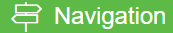 Smoke Free Policy-Smoke Free Policy updated 2022Compliance Activities Within: [Please enter School Name]Compliance Activities Within: [Please enter School Name]Compliance Activities Within: [Please enter School Name]Compliance Activities Within: [Please enter School Name]Compliance Activities Within: [Please enter School Name]Compliance Activities Within: [Please enter School Name]Compliance Activities Within: [Please enter School Name]Compliance Activities Within: [Please enter School Name]Responsible PersonActivityFrequencyPlanned DateCompleted DateCompleted by (Name of contractor/ site supervisor)RAGNotesContractorAir conditioning unitsAnnually Best practice to service annually HeadteacherAsbestos management - annual management reportAnnually Annual report to GovernorsContractorAsbestos management - specific surveys prior to intrusive worksAs required Only required for project workSite SupervisorCOSHH risk assessments from data sheetsRegularlyReview if products changeContractorDrainage maintenanceAnnuallyContractorElectrical - 5-year fixed wire testing5 yearly All C1’s and C2’s must be completedContractorElectrical - PAT (high risk items only)AnnuallyExample policy & further info available from H&S teamSite SupervisorElectrical - PAT (recorded visual checks of low-risk items)Bi-annual Can be done by Site SupervisorContractorFire call pointsAnnuallySite SupervisorFire call pointsWeeklyHeadteacherFire drillsTermlyContractorFire emergency alarm panelAnnuallySite SupervisorFire emergency lighting   MonthlyContractorFire emergency lighting   Bi-annualSite SupervisorFirefighting equipment MonthlyContractorFirefighting equipment AnnuallySite SupervisorFire means of escapeWeeklyAny damaged/blocked doors must be recordedContractorFume Cupboards (Secondary Schools)AnnuallyContractorGas safety - all gas appliances located on siteAnnuallyRegulation (36)(1) of the Gas Safety (Installation and Use) Rags 1998ContractorGas safety - boilers & heating plant comprehensive maintenanceAnnuallyContractorGas safety - pressure systems (insurance check) AnnuallyPressure Equipment Regulations 1999 & Pressure Systems Safety Regulations 2000. Please see https://www.hse.gov.uk/pubns/indg261.pdfContractorGas safety - soundness/tightness5 yearlySystem is purged to check there are no leaksContractorGates and barriersAnnuallyBS EN 1176Site SupervisorGates and barriersWeeklyContractorGrounds MaintenanceTermlyContractorIntruder AlarmAnnuallyContractorKitchen - catering LEV inspection and cleaningAnnuallyContractorKitchen - inspection of kitchen equipment (mixers, and fixed equipment)AnnuallyContractorLegionella - up to date risk assessment and written schemeAnnuallyReview required if any significant changes to the HWS and layoutContractorLegionella anti scaldMonthlySite SupervisorLegionella management quarterly cleaning of shower headsQuarterlySite SupervisorLegionella management weekly flushing of little used outletsWeeklySite SupervisorLegionella management weekly outlet temperature checksWeekly Temperature must be between 50-60 °C after running for 1 minuteContractorLocal Extraction and Ventilation systems (Secondary Schools)AnnuallyHeadteacherLockdown - test of procedures and policyBi-annual Guidance on SLA onlineContractorLOLER - Hoists and lifting equipmentBi-annualContractorLOLER - Passenger Lift InspectionBi-annualContractorPE EquipmentAnnuallySite SupervisorPlayground equipmentMonthlyContractorPlayground equipmentAnnuallyContractorRoller shutters annual maintenanceAnnuallyContractorSICO Dining Table MaintenanceAnnuallyHeadteacherSite Specific Risk assessments - 3 examples pleaseAnnuallyBest practice to review each year/record any changesContractorStage lighting and rigging & AV SystemsAnnuallyContractorTree inspectionsAnnuallySLA Navigation: Severe weatherSun Safety, Information for Pre Schools and Nursery’s, Sun Safety GuidanceSun Safety, Information for Primary Schools, Sun Safety GuidanceSun Safety, Information for SMBC Pre Schools and Nursery’s, Sun Safety Guidance Sun Safety, Information for SMBC Primary Schools, Sun Safety Guidance Sun Safety, Information for Secondary Schools, Sun Safety GuidanceSevere hot weather guidance – October 2023Severe cold weather guidance – October 2023Other Resources: Sun SafetySun Safe Schools 2022:
https://www.sunsafeschools.co.uk/ The School Run Resources and Guidance for Sun Safety:https://www.theschoolrun.com/sun-safety-primary-schools SLA Navigation: Working at HeightWorking at Height-Working at Height Guidance for Schools Version 5 (Jan 2022)Working at Height-Working at Height Short Guidance Note (Jan 2022)Working at Height-Safety Notice for Schools (2021)Working at Height-Working at Height Flow Diagram for SchoolsWorking at Height-Construction Industry Advisory Committee – General Guidance on Working at HeightOther Resources: Working at HeightWorking at Height Guidance-Working at Height – A Brief Guide (HSE):
http://www.hse.gov.uk/pubns/indg401.pdfUsing Ladders Safely (HSE):
https://www.hse.gov.uk/work-at-height/using-ladders-safely.htmSafe use of Ladders and Step Ladders – A Brief Guide (this was formerly indg455 from the HSE):
LA455 - The Ladder AssociationThe Ladder Association – Code of Practice:
https://ladderassociation.org.uk/code-of-practice/Other Resources: Work EquipmentPUWER legislation:
https://www.legislation.gov.uk/uksi/1998/2306/contents/made Dummies guide to PUWER:
https://rospaworkplacesafety.com/2013/06/04/dummies-guide-to-puwer/ Training: Work Equipment PUWER Training: 
https://cpdonline.co.uk/knowledge-base/health-and-safety/what-is-puwer/?nowprocket=1